COGNOS Level I Training – Running Existing Reports (UDSIS Data)Logging inNOTE - Use Internet Explorer (IE) to get the full capabilities of Cognos.Start at Institutional Research’s Cognos web page: www.udel.edu/IR/UDEWConnect here link takes you directly to RBB-specific content in CognosPlease note the UDEW Data Dictionaries (Currently only UDSIS data dictionaries are available; UD Financials & HR are coming later)Enter your UDelNet ID and password in the Connect to Cognos dialog box.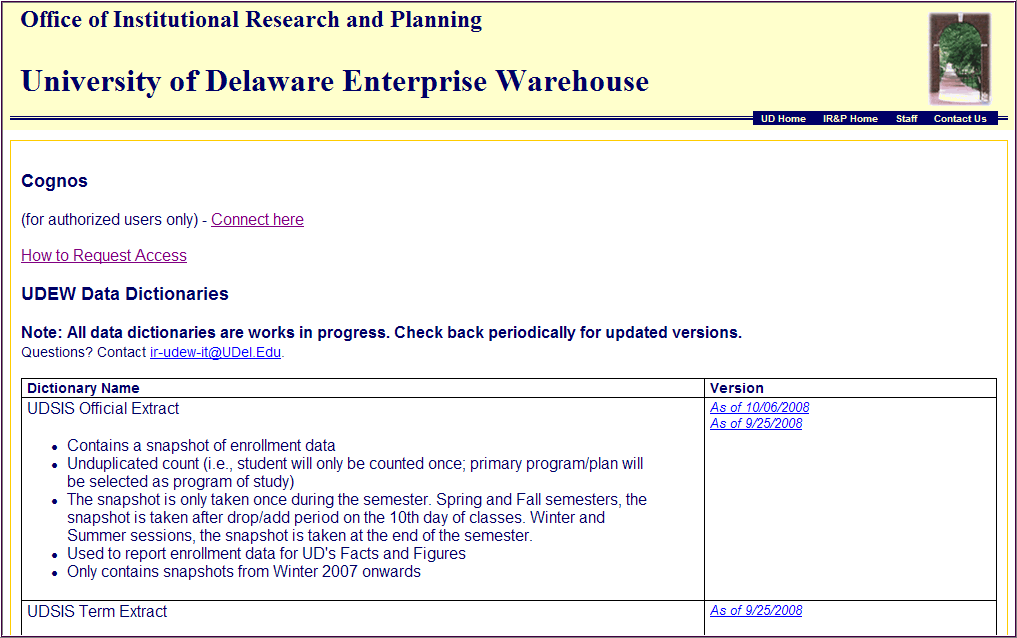 Tour of Cognos ConnectionCognos Connection is where the reporting content is stored.  Content includes data packages (tables) and existing reports.  To create reports, go to Report Studio from the Launch link (access required).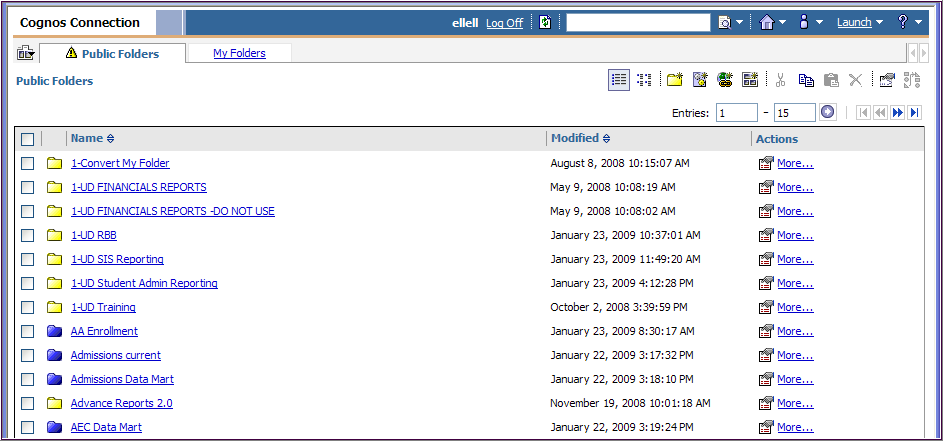 Running a report in your browserNavigate to the report you want to run, by clicking on the folder links.  The results will display in your browser in HTML format.  In this example, we’ll look at the report named Exercise 05 - List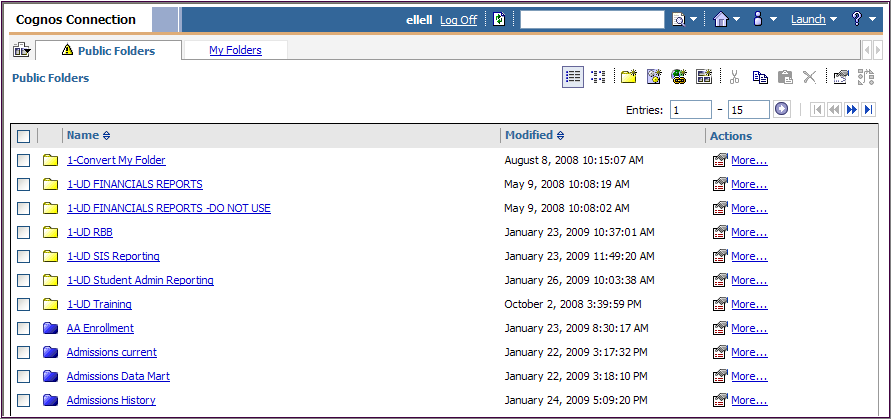 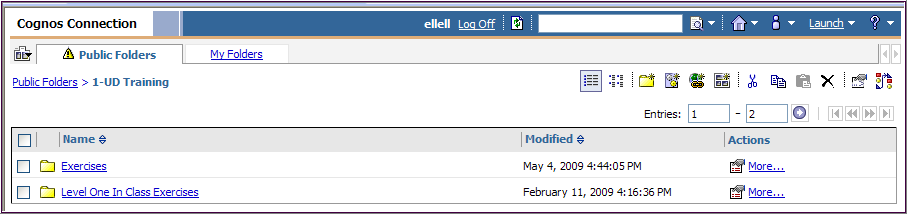 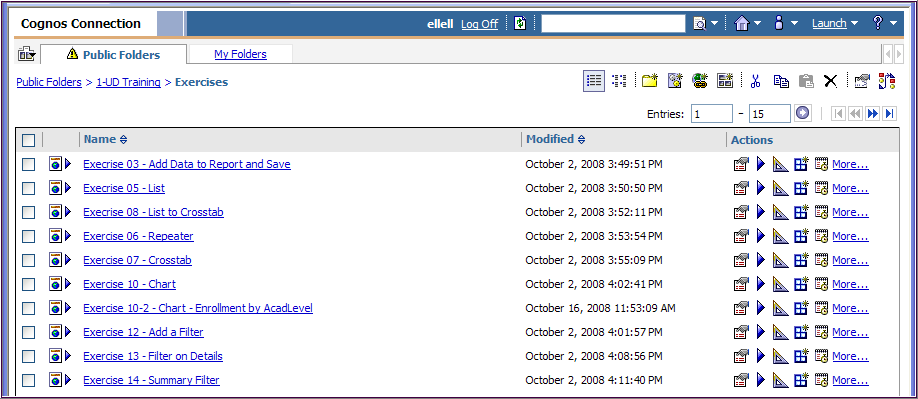 This report has a Prompt for the Academic Term and Run Date ID (First, Tenth or Last Day of the semester)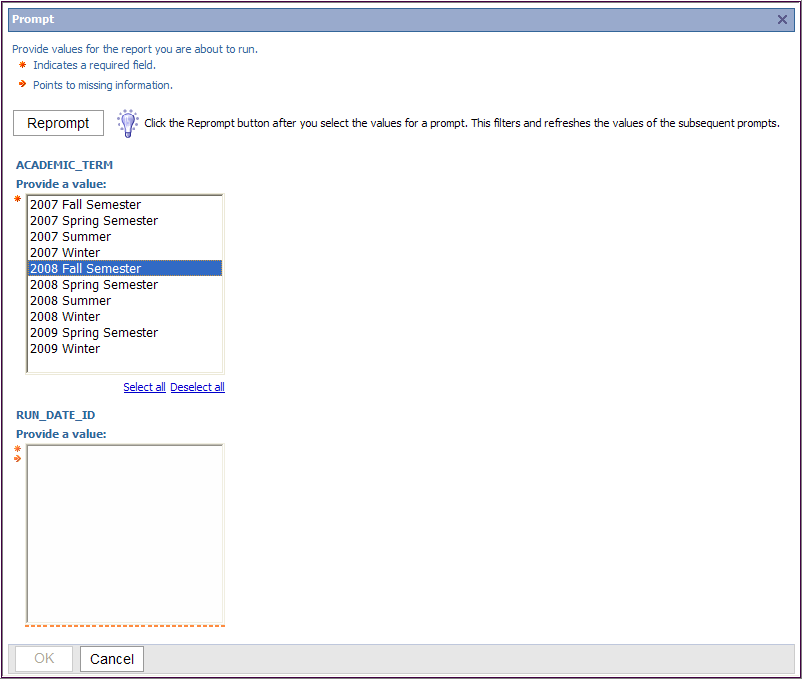 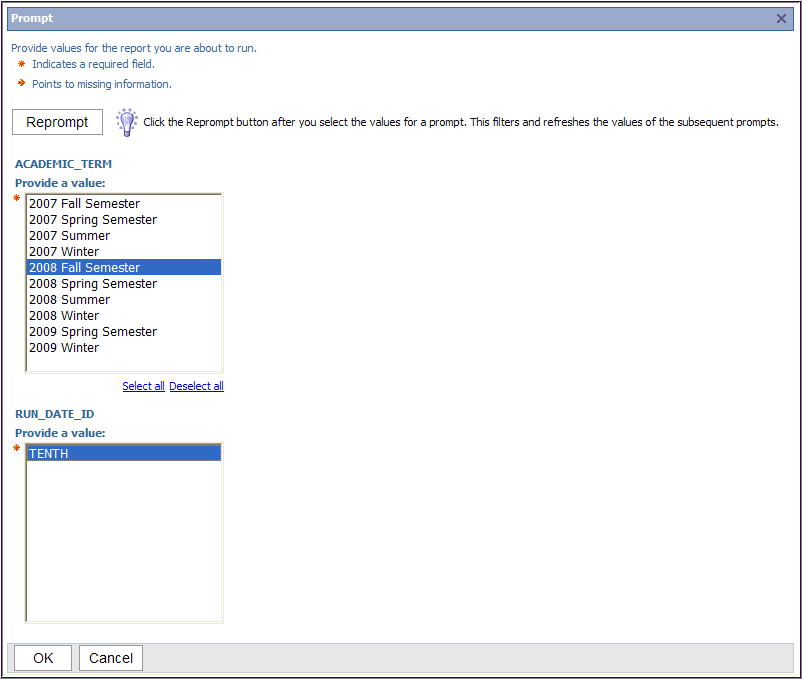 This opens Cognos Viewer which shows a partial view of the report.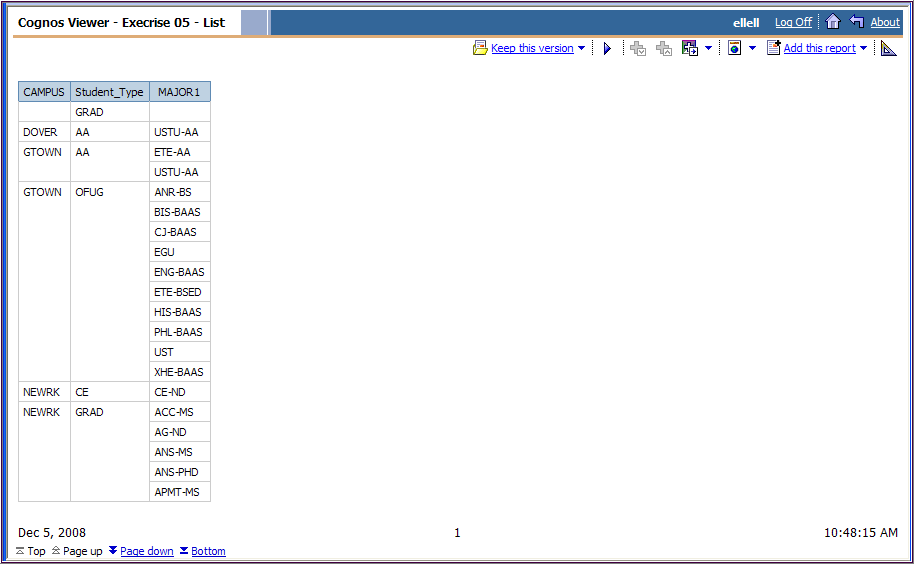 This is the last page of the report: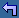 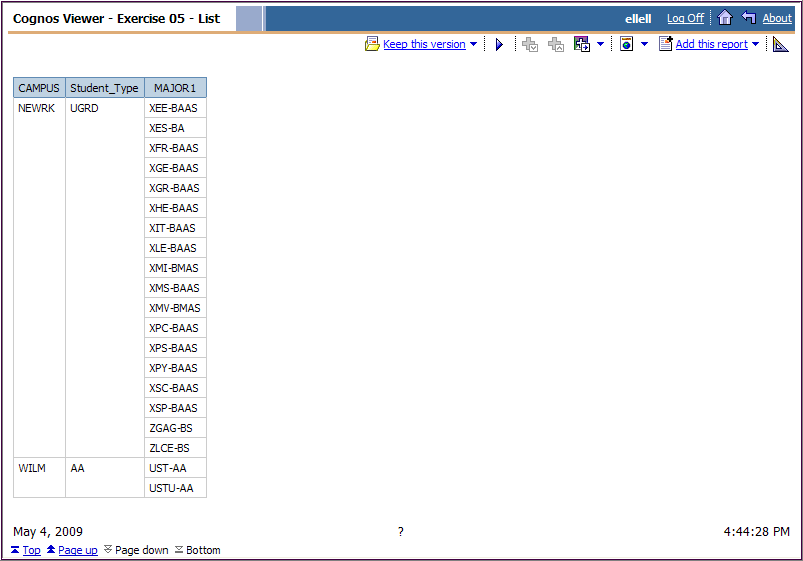 Run with optionsUse this method to give yourself more choices for your report’s format and delivery options.Find the report you want to download.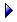 In the Actions  column, click      (Run with options) – do not click the linkAs an example, let’s download Exercise 05 - List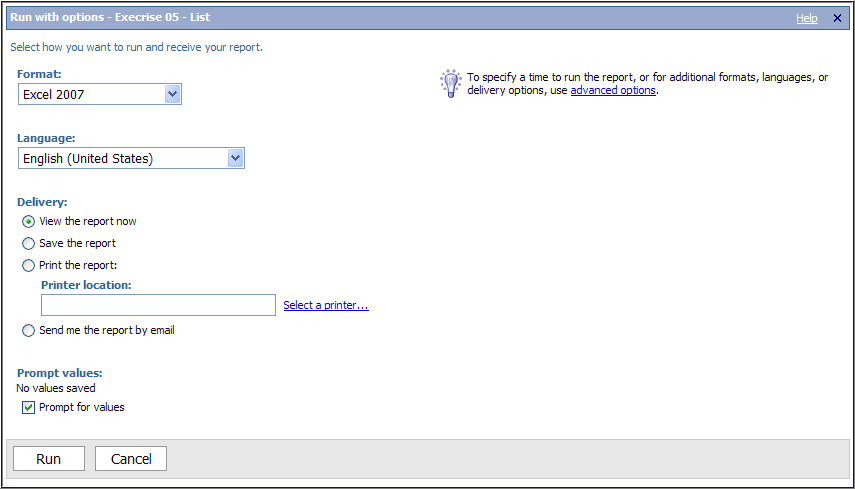 The options you will most likely use are:Format - HTML, various Excel versions, PDF, Delimited text or XMLDelivery – View report now or Send me the report by emailAdvanced options – scheduling a report (once) or emailing to othersRun with options - Downloading to ExcelYou must make sure your PC has these settings before attempting to download to Excel from Cognos Connection when using Internet Explorer:In the Actions  column, click  Run with options (do not click the link)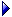 Click the Run button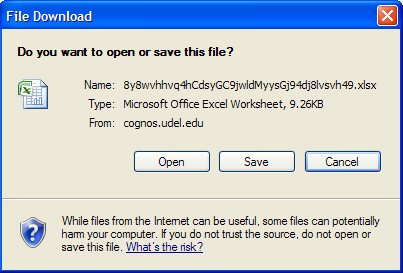 Select Open or Save (your choice)     Once Excel opens, you have full Excel functionality  Save the file with a new meaningful nameFYI - Run with options – Other Formats  HTML – results display in your browser.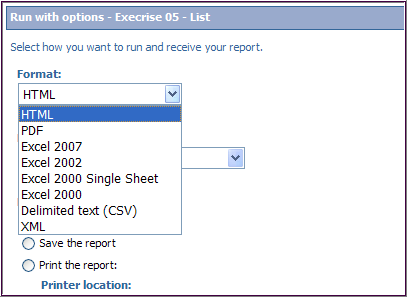   PDF – creates a report that cannot be modified. (Acrobat Reader must be installed on your system)  Delimited text (CSV) – creates comma separated values for using with Excel   XML (extensible markup language) – allows you to see XML representation of the report’s queries, prompts, layouts and styles.Run with options - Emailing a report to yourself In the Actions  column, click Run with options  (do not click the link)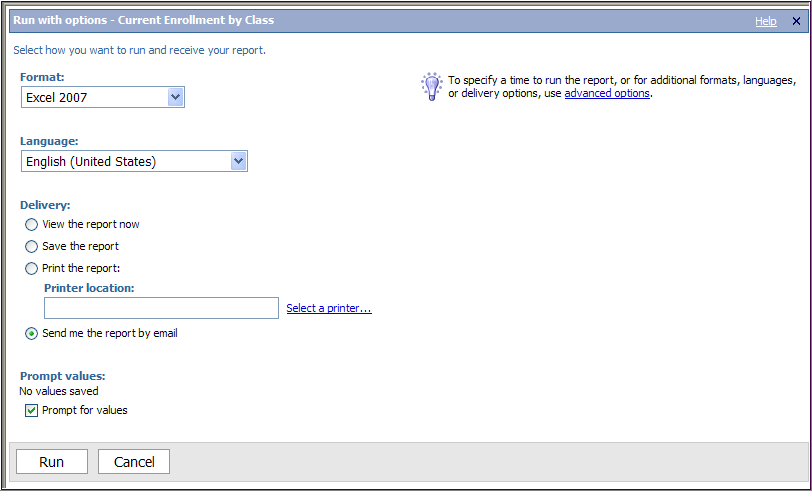 Click the Run buttonIf a Prompt page appears, select an appropriate valuesIn this example Term = 2088 and Run Date ID = TENTH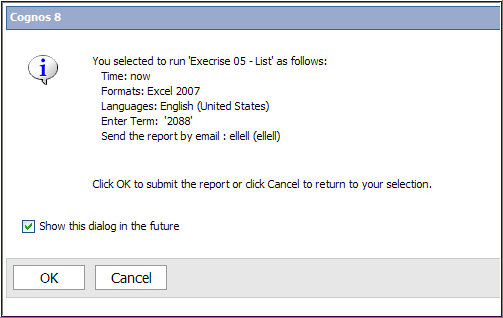 This screen gives you a chance to verify your selection criteriaClick the OK button to submit the report  (or click Cancel to start over)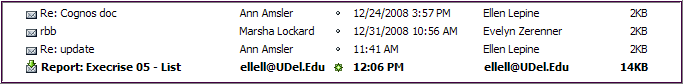 Moments later an email will arrive in your Inbox with the report attached as an Excel file with your email address as the sender.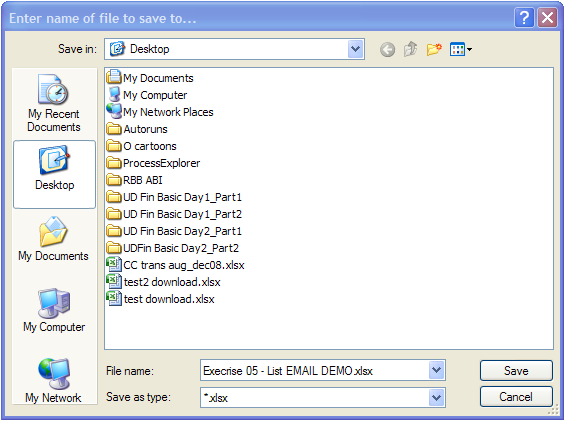 Open the file from your email, immediately go to Save AsFile Name – change file name to suit youIf needed, change Save as type to Excel Workbook (*.xls) or (.xlsx)Click Save button  (this enables you to use all Excel features with report)Advanced Options - Emailing a report to others If needed, find your report and click Run with options  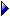 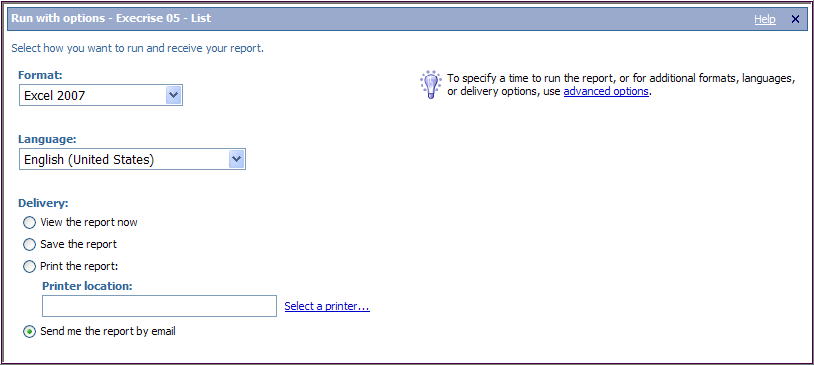 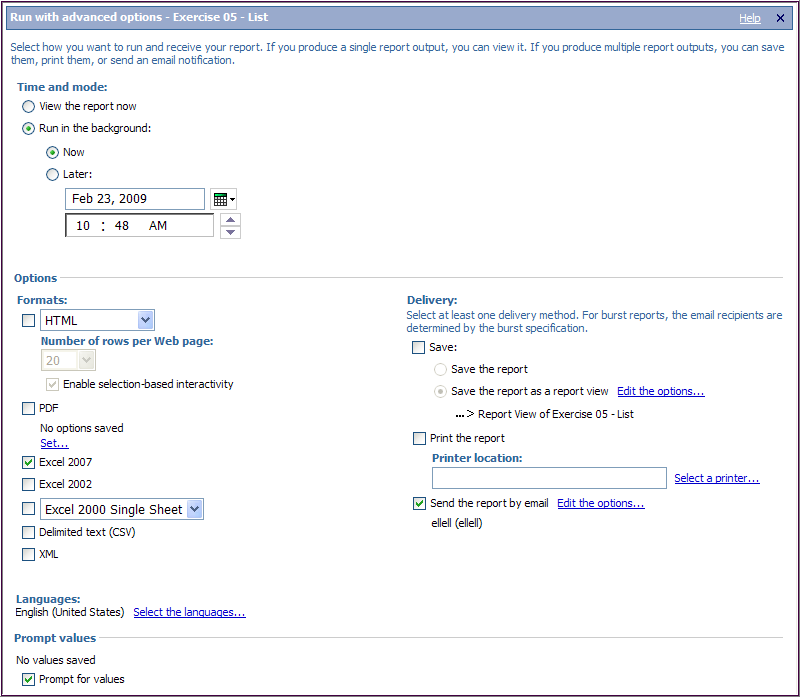 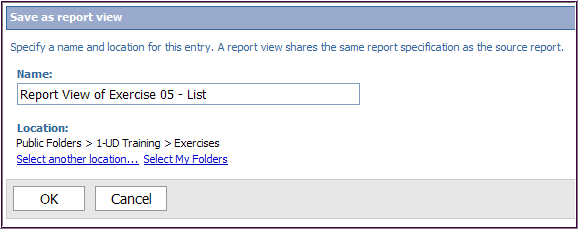 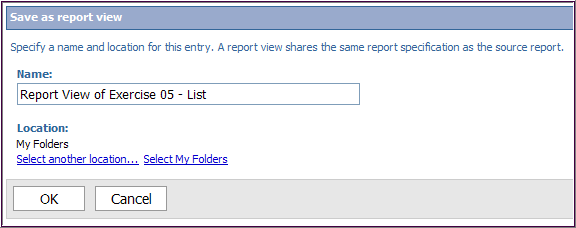 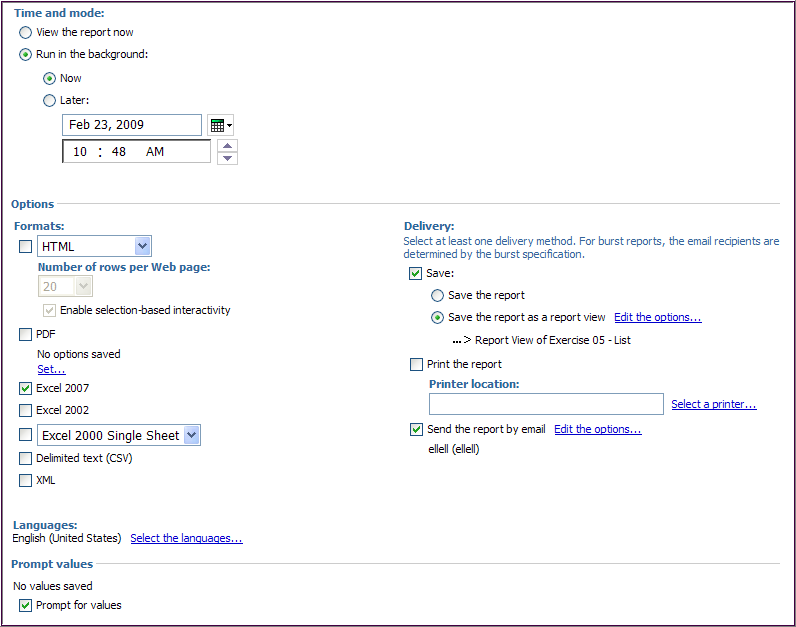 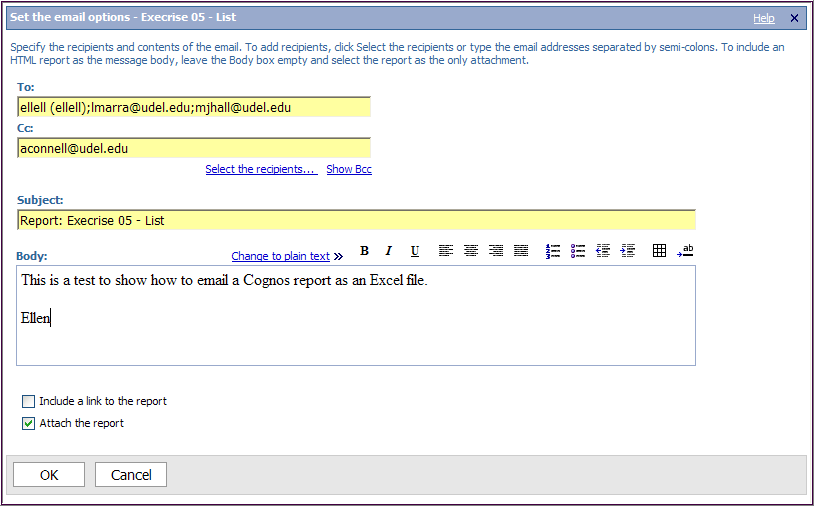 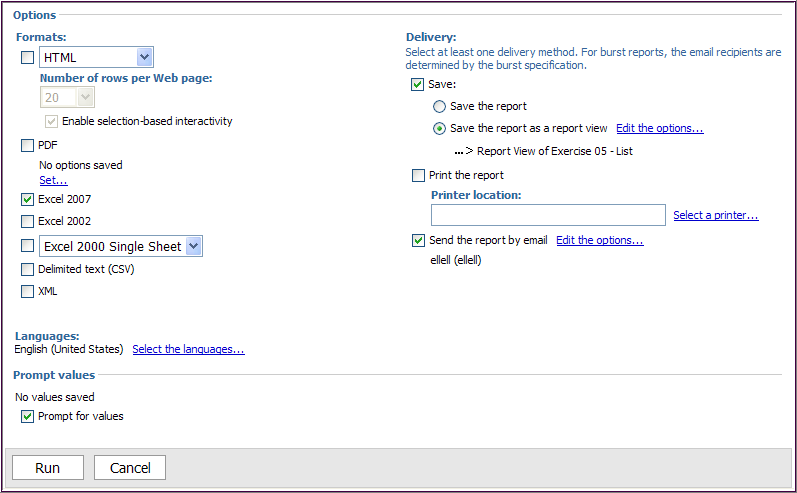 When Prompt page appears select a Term and Run Date ID, and click OKClick OK when Cognos 8 page appearsCheck your email.Advanced options -Scheduling a report to run later and then get emailed to you If needed, find your report and click Run with options 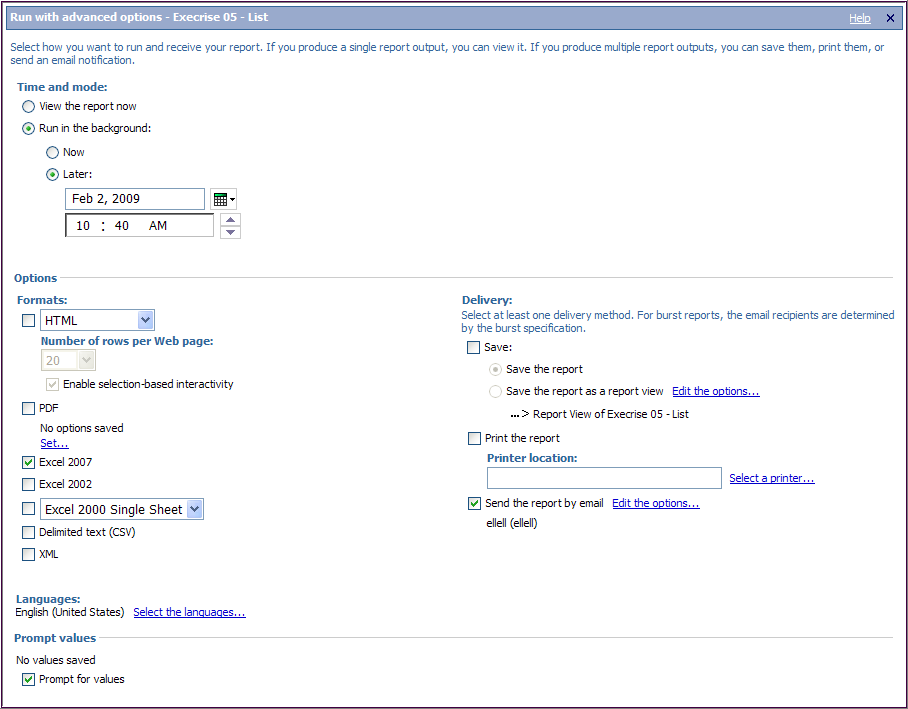 Follow the instructions on pages 14-15 (steps 7 – 20) to complete the process.Create a report view of a report 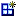 A report view is a reference to another report that has its own set of properties, such as prompt values, schedules, and output results.  Use report view to schedule a recurring report after saving it in My Folders.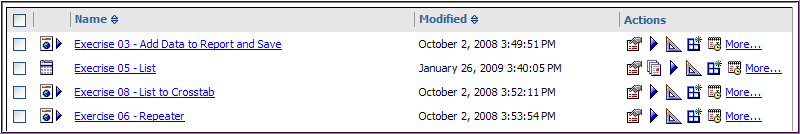 This opens the New Report View wizard: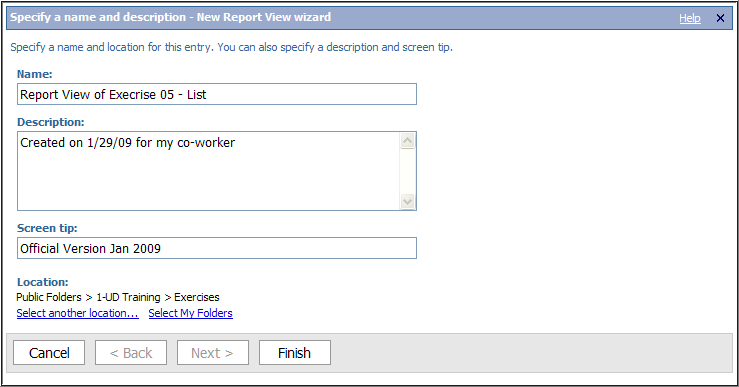 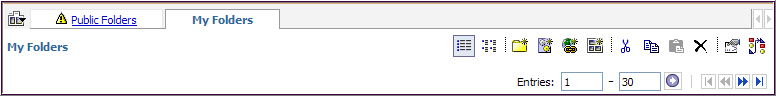 Click the My Folders tab and use navigation arrows (if necessary) to find the Report View you just created.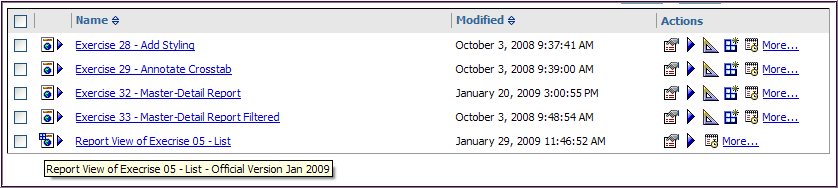 Schedule a recurring report 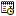 Use this method to schedule a report view from My Folders to run daily, weekly, monthly or annually.   These instructions will show you how to schedule a report and have it emailed to yourself and/or others.  Click on My FoldersFind the report view you want to schedule Select Report View of Exercise 05 – List (the report view you created on the previous page)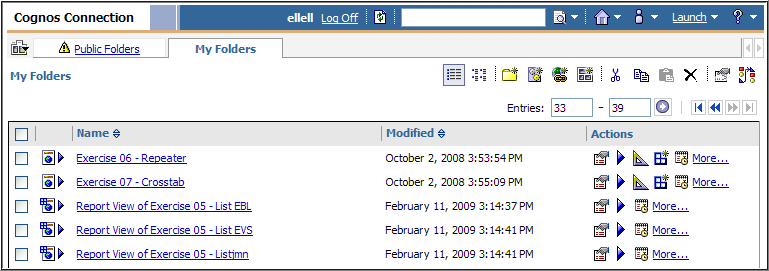 In the Actions  column, click the Schedule   button – do not click the link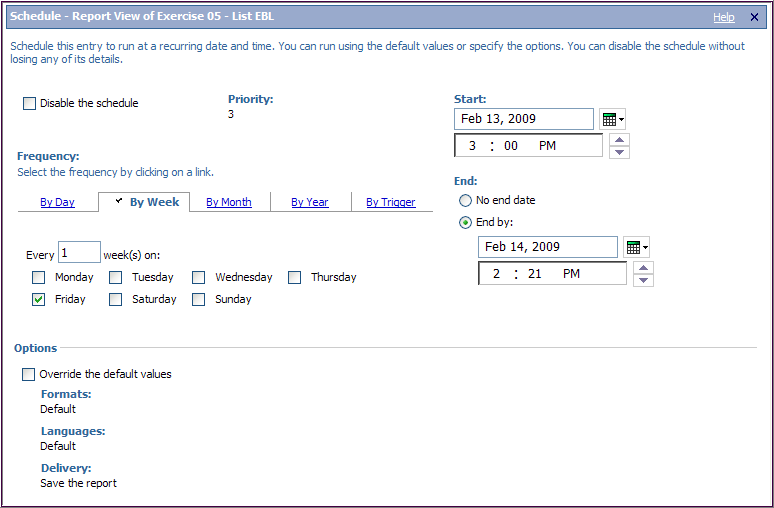 The Options section opens up for making changes to Formats & Delivery options.  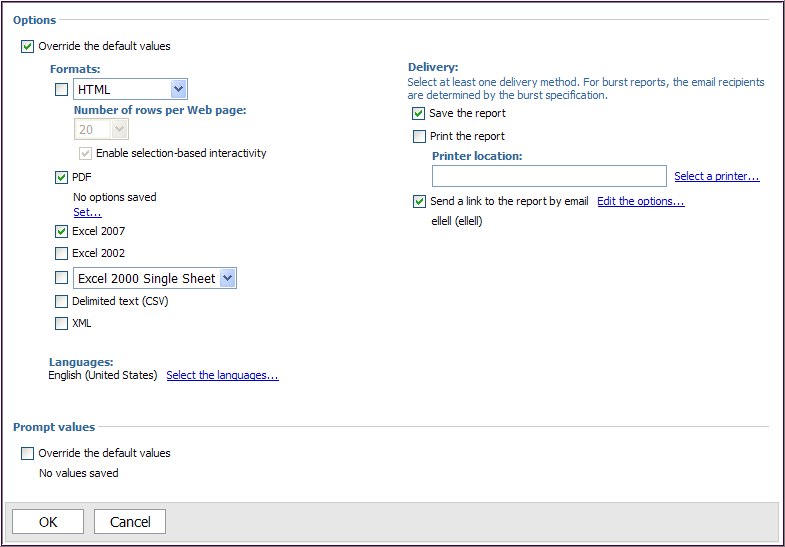 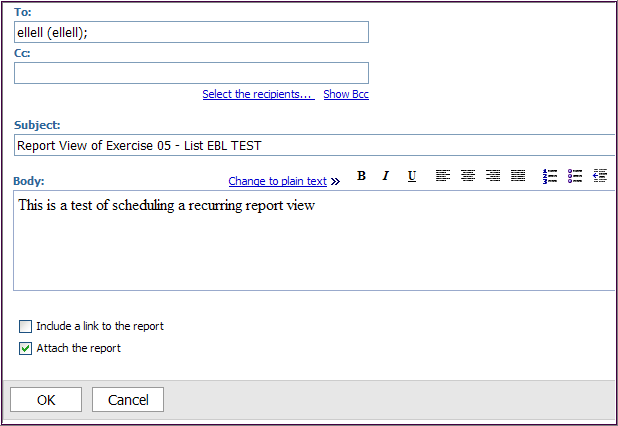 Click OK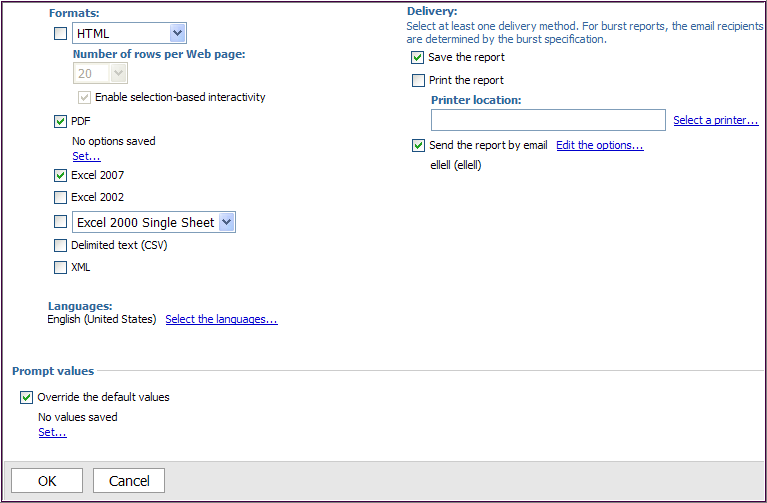 11. Prompt page  Enter a value or values in the prompt page Click OKThe Prompt values will reflect your choice(s) – shown below: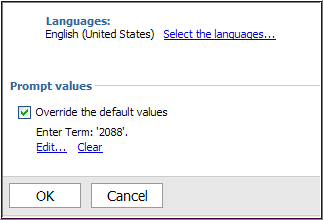 12.  IMPORTANT - Click OK on the Schedule pageYour recurring report has been scheduled!You may come back to the Schedule page to modify or disable the report’s schedule as needed.My Area 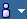 My Activities and Schedules – Use this feature to view your current and past activity as well as your scheduled recurring reports.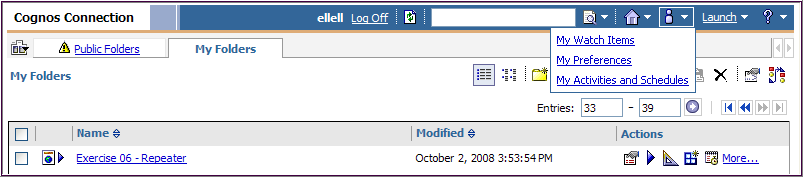 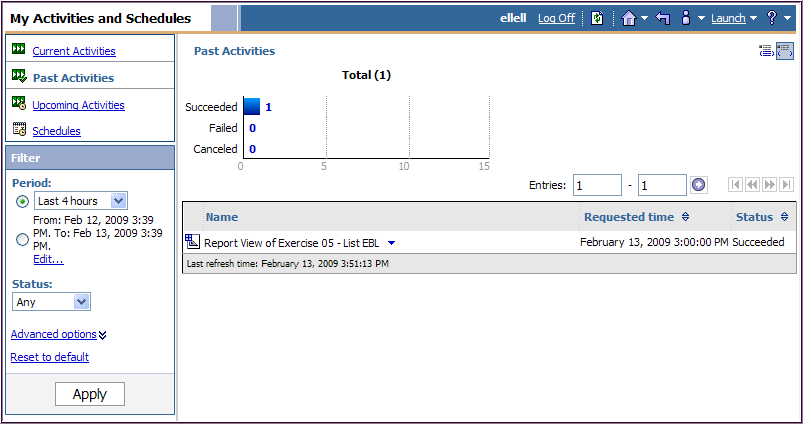 View or change your scheduled recurring reports: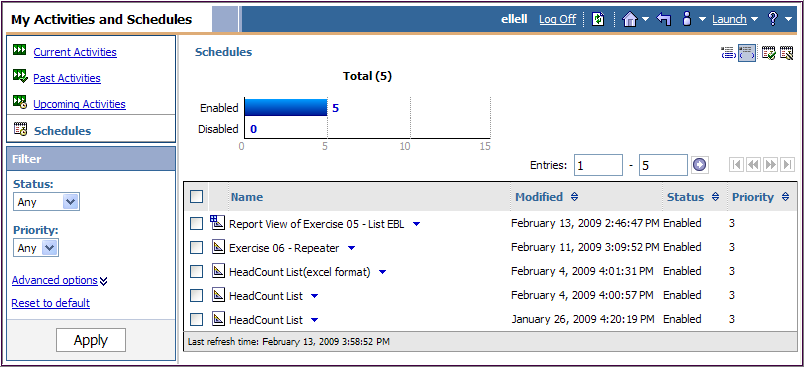 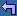 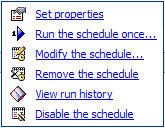 My Preferences – Use this feature to set personal settings and defaultsGeneral tab: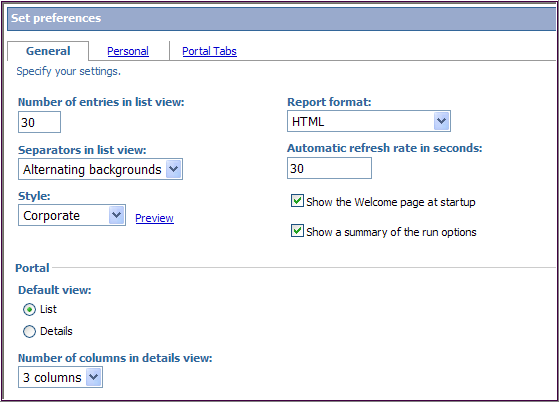 Personal tab: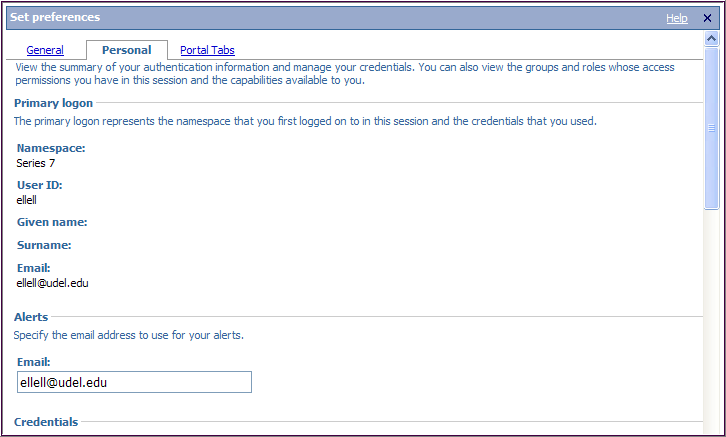 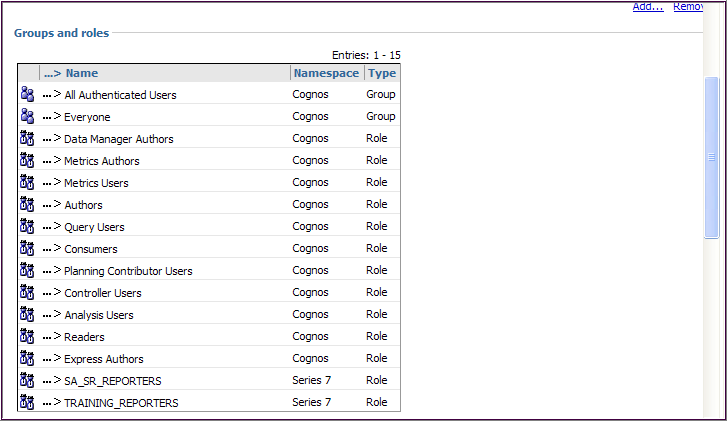 Other Actions - We’ll look at these additional Actions: Set Properties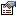  Open with Report Studio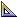  More actions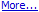  Set Properties – view general information and set output or prompt properties 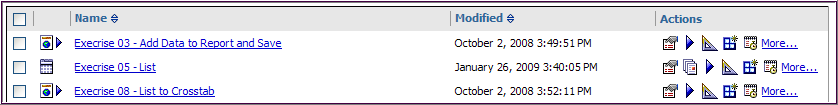 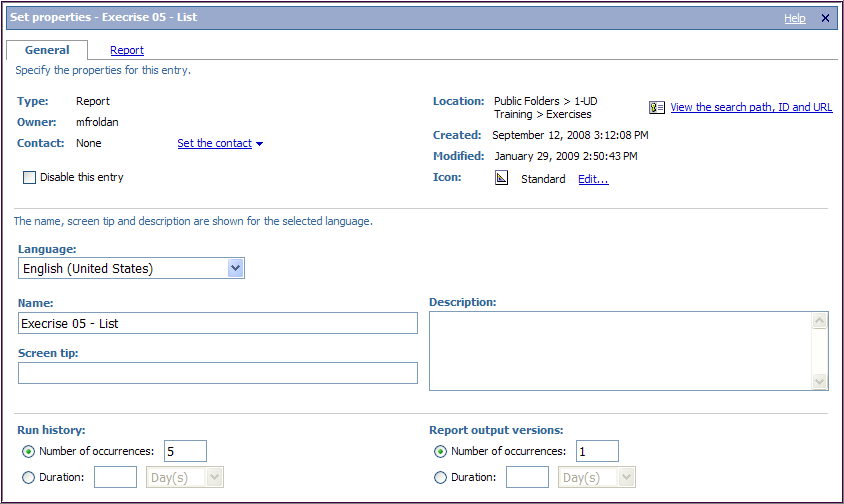 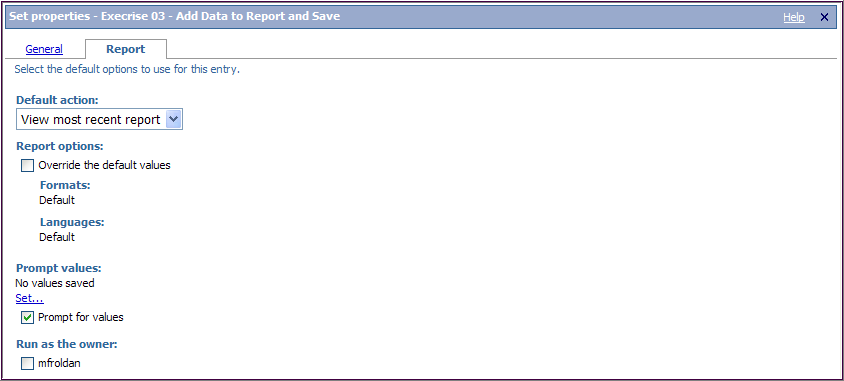  Open with Report Studio 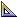 Report Studio is the report writing tool in Cognos; it allows you to modify a report. You will get an error unless you’ve been given security access to Report Studio.  More actionsThis link lets you see all the Actions available for a given report.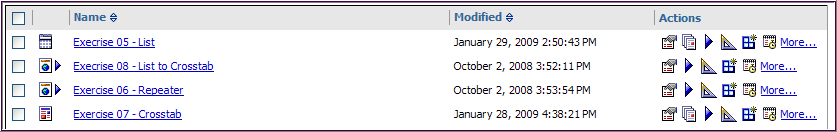 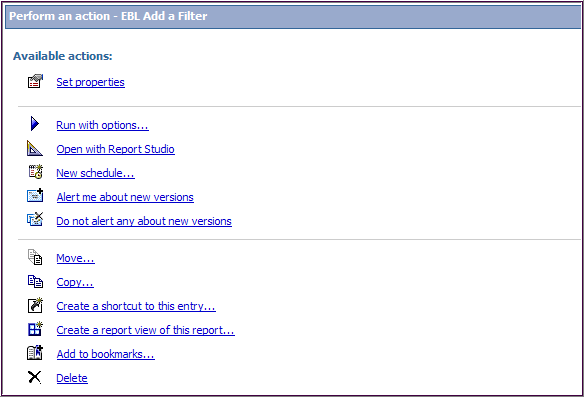  Use this action carefully!  Do not move reports in the Public Folder or any of its subfolders.  Move reports around in your My Folders area however you want. 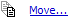  Use this action to place a copy of a report in your My Folders area.  Do not copy a report elsewhere in Public Folders without proper authority.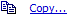  Use this action carefully!  Do not delete any report in Public Folders you didn’t create.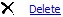 Other Helpful InformationBreadcrumbs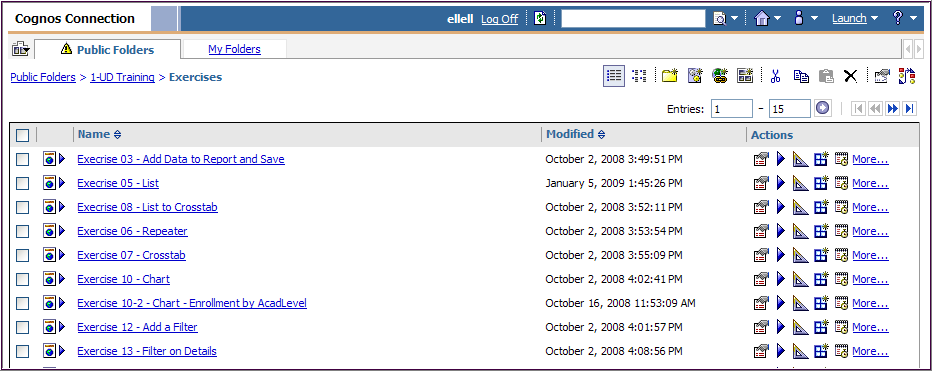 Report Icons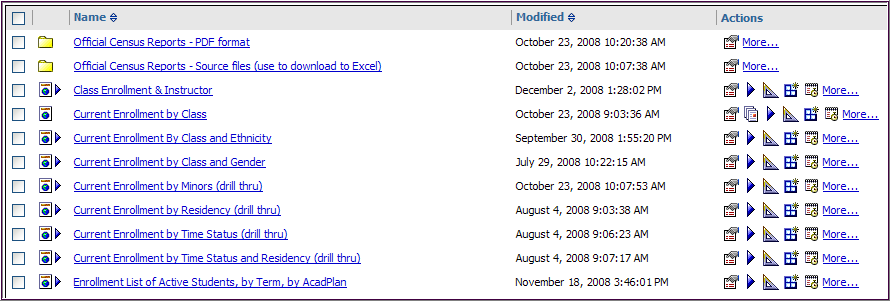 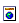 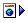 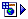 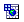 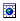 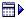 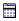 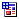 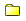 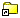 